	Kontrolný list	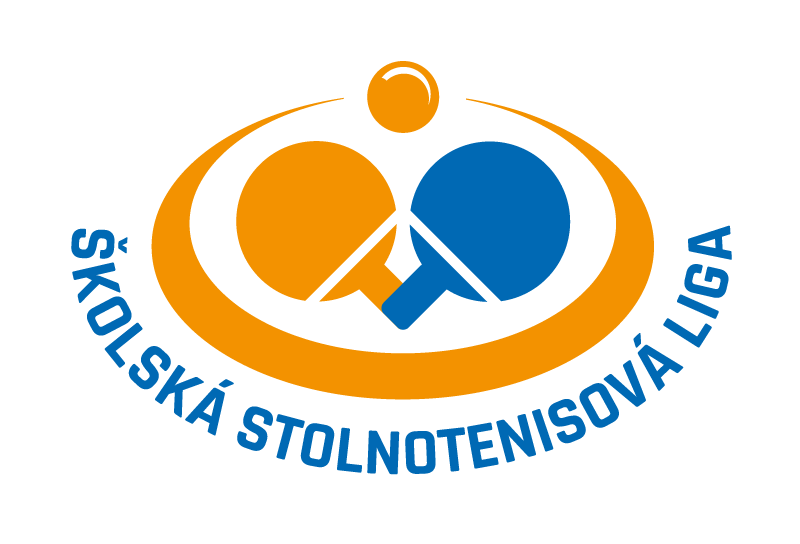 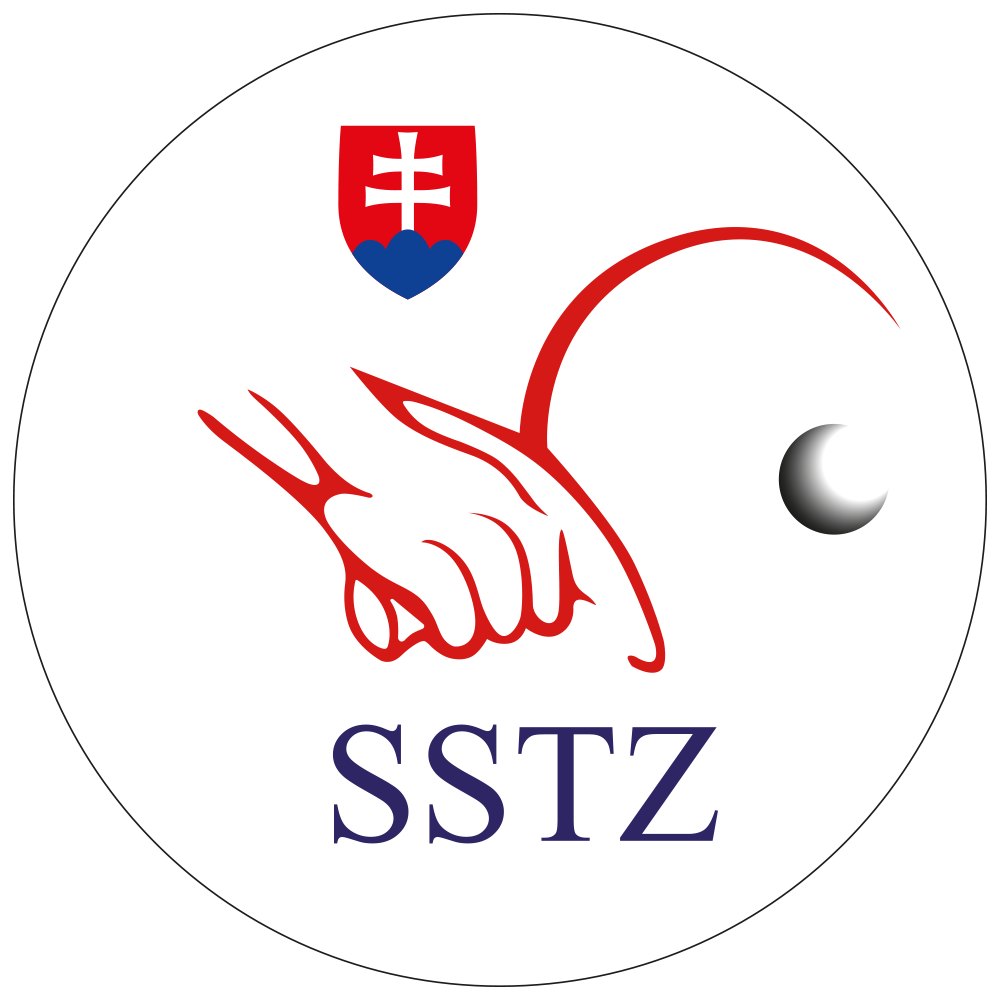 		Školskej stolnotenisovej ligyPozn. :V prípade, že zodpovedná osoba školskej stolnotenisovej ligy vyplní všetky odpovede pravdivo ÁNO, súťaž je považovaná za oficiálnu súťaž SSTZ v zmysle súťažného poriadku SSTZ.Schválené minimálneštandardy súťažeVyplní správcaškolskej stolnotenisovej ligyPodmienka splnená ÁNO/NIE1/ Oficiálny názov súťaže2/ Určenie organizátora súťaže3/ určenie zodpovednej osoby súťaže zodpovednej za riadenie súťaže a komunikáciu so SSTZ4/ vydanie propozícii súťaže, alebo súťažného poriadku či Bulletinu s určením pravidiel súťaže
(uviesť celú webovú adresu)5/ súťaž prebehne podľa pravidiel stolného tenisuSúťaž sa hrá podľa pravidiel SSTZ6/ súťažné disciplíny a systém určí organizátor v závislosti od miestnych pomerovUvedené v rozpise súťaže7/ hráč, na ktorého má klub záujem čerpať príspevok musí byť registrovaný SSTZ a mať min. 3 štarty/tri štarty musí mať už ako registrovaný hráč, pozn. /,Organizátor vyplní tabuľku na čerpanie príspevku hráčov do 23 rokov len s uvedenými podmienkami8/ non stop dostupný výsledkový servis školskej ligy
(uviesť celú webovú adresu)9/ výsledky súťaže bude organizátor zasielať SSTZ podľa formátu určeného SSTZ,Organizátor zašle výsledky za súťažný ročník po skončení súťaže podľa formátu zverejneného SSTZ10/ uvádzanie loga SSTZ a loga školskej ligy v materiáloch školskej ligy
(uviesť celú webovú adresu)11/ súťaž prebehne v súlade s vydanými vzorovými propozíciami,Súťaž prebehla v súlade s vydanými propozíciami12/ účasť najmenej troch škôl v danom kole súťaže, za ktorý klub žiada príspevok na hráčov do 23 rokovKlub vbude v príspevku žiadať príspevok len za splnenia tejto podmienky13/ súťaž je určená pre žiakov základných škôlSúťaž hrávajú len žiaci základných škôlV .....................................Dátum: ................................Titul, Meno a priezviskoPodpis zástupcu školskej ligy